XIV -сессия РЕШЕНИЕ     26 мая 2020г.                                                                                                                № 14-5О внесении изменений в решение Алданского районного Совета депутатов Республики Саха (Якутия) от 24.11.2016 года № 26-3 «О введении системы налогообложения в виде единого налога на вмененный доход для отдельных видов деятельности на территории муниципального образования «Алданский район»          В соответствии с Федеральным законом от 06.10.2003 № 131-ФЗ «Об общих принципах организации местного самоуправления в Российской Федерации», руководствуясь главой 26.3 Налогового кодекса Российской Федерации, Уставом муниципального образования «Алданский район», в целях исполнения пункта 4 Указа Главы Республики Саха (Якутия) от 24.03.2020 № 1075 «О первоочередных мерах поддержки субъектов малого и среднего предпринимательства, оказавшихся в зоне риска в связи с угрозой распространения новой коронавирусной инфекции (COVID-19) в Республике Саха (Якутия)», Указа Главы Республики Саха (Якутия) от 02.04.2020 № 1092 «О плане первоочередных мероприятий (действий) по обеспечению устойчивого развития экономики Республики Саха (Якутия) в условиях ухудшения ситуации в связи с распространением новой коронавирусной инфекции (COVID-19)»,  Алданский районный Совет депутатовРЕШИЛ:Внести в решение Алданского районного Совета депутатов Республики Саха (Якутия) от 24.11.2016 года № 26-3 «О введении системы налогообложения в виде единого налога на вмененный доход для отдельных видов деятельности на территории муниципального образования «Алданский район» следующее изменение:1.1. Приложение № 1 «Методика определения значения корректирующего коэффициента базовой доходности К2 на территории муниципального образования «Алданский район»» дополнить пунктами 5 и 6 следующего содержания:«5. Установить на налоговый период- II квартал 2020 г. значение корректирующего коэффициента базовой доходности К2, учитывающего особенности ведения предпринимательской деятельности на территории Алданского района для субъектов малого и среднего предпринимательства равное 0,005»6. Приостановить действие пунктов 1,2,3 Методики определения значения корректирующего коэффициента базовой доходности К2 на территории муниципального образования «Алданский район» на налоговый период – II квартал 2020 года». Настоящее решение опубликовать в установленном порядке.Настоящее решение вступает в силу с момента официального опубликования в средствах массовой информации.Контроль за исполнением настоящего решения возложить на постоянную комиссию по экономике, бюджету и контролю за использованием бюджетных средств (Банецкая О.Н.)Председатель Алданского районного Совета депутатов РС (Я):                                                                               Л.Н. КнязевГлава МО «Алданский район»:                                                               С.Н. Поздняков АЛДАНСКИЙ  РАЙОННЫЙСОВЕТ ДЕПУТАТОВРЕСПУБЛИКИ САХА (ЯКУТИЯ)IV СОЗЫВА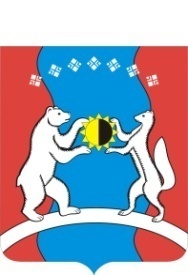 САХА ӨРӨСПҮҮБҮЛҮКЭТЭАЛДАН  ОРОЙУОНУНДЬОКУТААТТАРЫНСЭБИЭТЭ